Ristorexpo Young Cup 2019 - Modulo d’iscrizione	(Compilare tutti i campi in STAMPATELLO)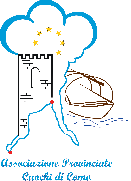 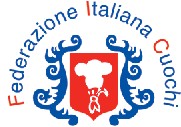 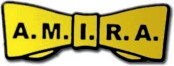 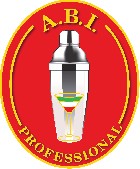 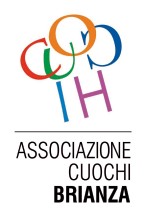 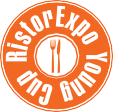 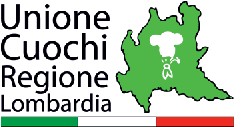 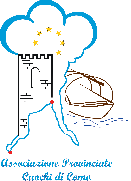 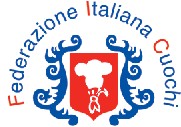 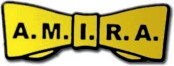 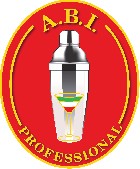 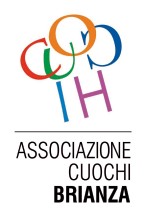 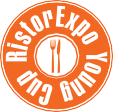 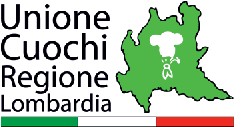 Il comitato promotore si riserva di sospendere, previa dovuta comunicazione, la manifestazione a suo insindacabile giudizio.Per iscriversi inviare la presente scheda entro il 07/02/2018 via mail. info@cuochicomo.it Per info  340 3403296 (Cesare Chessorti). L’organizzazione confermerà data e ora della competizione. Il team dovrà presentarsi al desk almeno 30 minuti prima dell’inizio della competizione.Timbro e firma Dirigente Scolastico per conferma frequenza allieviScuolaScuolaScuolaNome teamNome teamNome teamNome teamNome teamNome teamNome teamNome teamNome teamNome teamSettoreCognomeCognomeCognomeCognomeNomeNomeNomeNomeNomeNomeCucina1°1°Cucina2°2°Cucina3°3°Sala1°1°Sala2°2°Sala3°3°Bar1°1°Bar2°2°Nuova Impresa1°1°Nuova Impresa2°2°Denominazione ScuolaDenominazione ScuolaDenominazione ScuolaDenominazione ScuolaDenominazione ScuolaDenominazione ScuolaDenominazione ScuolaDenominazione ScuolaDenominazione ScuolaDenominazione ScuolaDenominazione ScuolaDenominazione ScuolaDenominazione ScuolaIndirizzo e-mailIndirizzo e-mailIndirizzo e-mailIndirizzo e-mailIndirizzo e-mailIndirizzo e-mailIndirizzo e-mailIndirizzo e-mailIndirizzo e-mailIndirizzo e-mailIndirizzo e-mailIndirizzo e-mailIndirizzo e-mailVia/PiazzaVia/PiazzaVia/PiazzaVia/PiazzaVia/PiazzaVia/PiazzaVia/PiazzaVia/PiazzaVia/PiazzaVia/PiazzaVia/PiazzaVia/PiazzaVia/PiazzaCAPCAPCittàCittàCittàCittàCittàCittàCittàCittàProvinciaProvinciaProvinciaTelefonoTelefonoTelefonoTelefonoTelefonoTelefonoTelefonoTelefonoTelefonoTelefonoTelefonoTelefonoTelefonoDATI DOCENTE FORMATORE CUCINADATI DOCENTE FORMATORE CUCINADATI DOCENTE FORMATORE CUCINADATI DOCENTE FORMATORE CUCINADATI DOCENTE FORMATORE SALADATI DOCENTE FORMATORE SALADATI DOCENTE FORMATORE SALADATI DOCENTE FORMATORE SALADATI DOCENTE FORMATORE BARDATI DOCENTE FORMATORE BARDATI DOCENTE FORMATORE BARDATI DOCENTE FORMATORE BARDATI DOCENTE FORMATORE BARNome e CognomeNome e CognomeNome e CognomeNome e CognomeNome e CognomeNome e CognomeNome e CognomeNome e CognomeNome e CognomeNome e CognomeNome e CognomeNome e CognomeNome e CognomeE-mailE-mailE-mailE-mailE-mailE-mailE-mailE-mailE-mailE-mailE-mailE-mailE-mailCellCellCellCellCellCellCellCellCellCellCellCellCellSi esprime la preferenza per partecipare il giorno con indicazionidei concorsiSi esprime la preferenza per partecipare il giorno con indicazionidei concorsiDomenica 3/03Domenica 3/03Domenica 3/03Lunedì 4/03Lunedì 4/03Martedì 5/03Martedì 5/03Martedì 5/03Martedì 5/03Mercoledì 6/03Mercoledì 6/03Si esprime la preferenza per partecipare il giorno con indicazionidei concorsiSi esprime la preferenza per partecipare il giorno con indicazionidei concorsiRistoranteRistoranteBarRistoranteBarRistoranteRistoranteBarBarRistoranteBarSi esprime la preferenza per partecipare il giorno con indicazionidei concorsiSi esprime la preferenza per partecipare il giorno con indicazionidei concorsi